CALENDARI EXERCICI 2019PROMOCIÓ I NEGOCI A TRAVÉS DE LES XARXES SOCIALSPROMOCIÓ I NEGOCI A TRAVÉS DE LES XARXES SOCIALSData d'inici:19 de febrer de 2019Data fi:25 d'abril de 2019Horari:Dimarts i dijous de 14:00 a 16:00 horesAula:Aula 4 (local 128)Total hores:40 hores (16 dies lectius)Formador/a:ANA Mª DOLADÉ ROIGLloc impartició:CENTRE VERSAILLES - Gran Passeig de Ronda, 147 i 128 (Lleida)@: comercial@cf-versailles.com / Telf. 973 24 80 41FEBRER - 2019FEBRER - 2019FEBRER - 2019FEBRER - 2019FEBRER - 2019FEBRER - 2019FEBRER - 2019MARÇ - 2019MARÇ - 2019MARÇ - 2019MARÇ - 2019MARÇ - 2019MARÇ - 2019DLLDMDCDJDVDVDSDLLDMDCDJDVDS112124567889456789111213141515161112131415161819202122222318192021222325262728252627282930ABRIL-2019ABRIL-2019ABRIL-2019ABRIL-2019ABRIL-2019ABRIL-2019ABRIL-2019DLLDMDCDJDVDVDS1234556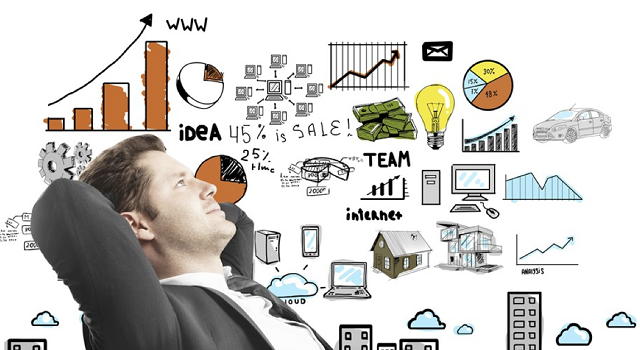 89101112121315161718191920222324252626272930Dies festius i no lectiusDies lectiusDies festius i no lectiusDies lectiusDies festius i no lectiusDies lectiusDies festius i no lectiusDies lectiusDies festius i no lectiusDies lectiusDies festius i no lectiusDies lectiusDies festius i no lectiusDies lectiusDies festius i no lectiusDies lectius